Republic of the Philippines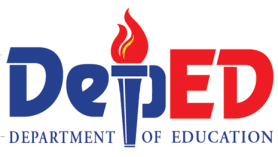 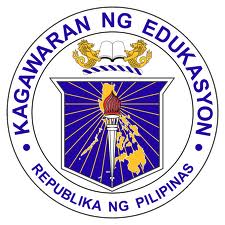 DEPARTMENT OF EDUCATIONRegion VDivision of Camarines SurFreedom Sports ComplexSan Jose, Pili, Camarines SurTO WHOM IT MAY CONCERN;This is to certify that __________________________________________________________of ______________________________________________________ appeared in the Division Office, on _________________________ for the purpose of ________________________________________________________________________________________________________________________.Republic of the PhilippinesDEPARTMENT OF EDUCATIONRegion VDivision of Camarines SurFreedom Sports ComplexSan Jose, Pili, Camarines SurTO WHOM IT MAY CONCERN;This is to certify that __________________________________________________________of ______________________________________________________ appeared in the Division Office, on _________________________ for the purpose of ________________________________________________________________________________________________________________________.Republic of the PhilippinesDEPARTMENT OF EDUCATION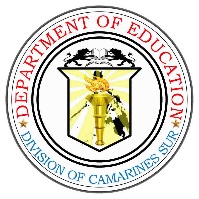 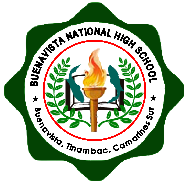 Region VDivision of Camarines SurBUENAVISTA NATIONAL HIGH SCHOOLBuenavista, Tinambac, Camarines SurTO WHOM IT MAY CONCERN;This is to certify that __________________________________ _________of ______________________________________________________ appeared in this Office, on _____________________________________ for the purpose of___________________________________________________________________.Issued this  ____ Day of ____________ 2016 at Buenavista  National High School, Buenavista, Tinambac,  Camarines Sur for records and reference purposes.SignedROBERTO B. MALAZARTESchool HeadRepublic of the PhilippinesDEPARTMENT OF EDUCATIONRegion VDivision of Camarines SurBUENAVISTA NATIONAL HIGH SCHOOLBuenavista, Tinambac, Camarines SurTO WHOM IT MAY CONCERN;This is to certify that __________________________________ _________of ______________________________________________________ appeared in this Office, on _____________________________________ for the purpose of___________________________________________________________________.Issued this  ____ Day of ____________ 2016 at Buenavista  National High School, Buenavista, Tinambac,  Camarines Sur for records and reference purposes.SignedROBERTO B. MALAZARTESchool HeadRepublic of the PhilippinesDEPARTMENT OF EDUCATIONRegion VDivision of Camarines SurBUENAVISTA NATIONAL HIGH SCHOOLBuenavista, Tinambac, Camarines SurTO WHOM IT MAY CONCERN;This is to certify that ______________ SYLVIA D. OBIAS __________________________of ______________________________________________________ appeared in this Office, on ____________________________________ for the purpose of ______________________________._____________________________________________________________________________________OFFICE VISITEDTIME ININITIALTIME-OUTSIGNATUREOFFICE VISITEDTIME ININITIALTIME-OUTSIGNATUREOFFICE VISITEDTIME ININITIALTIME-OUTSIGNATUREOFFICE VISITEDTIME ININITIALTIME-OUTSIGNATURE